      LABORATORY ASSISTING 51.0802.00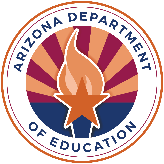               TECHNICAL STANDARDSAn Industry Technical Standards Validation Committee developed and validated these standards on January 11 and February 10, 2023. The Arizona Career and Technical Education Quality Commission, the validating authority for the Arizona Skills Standards Assessment System, endorsed these standards on July 16, 2023.Note: Arizona’s Professional Skills are taught as an integral part of the Laboratory Assisting program.      LABORATORY ASSISTING 51.0802.00              TECHNICAL STANDARDSAn Industry Technical Standards Validation Committee developed and validated these standards on January 11 and February 10, 2023. The Arizona Career and Technical Education Quality Commission, the validating authority for the Arizona Skills Standards Assessment System, endorsed these standards on July 16, 2023.Note: Arizona’s Professional Skills are taught as an integral part of the Laboratory Assisting program.The Technical Skills Assessment for Laboratory Assisting is available SY2024-2025.The Technical Skills Assessment for Laboratory Assisting is available SY2024-2025.STANDARD 1 .0 APPLY STANDARD PRECAUTIONS AND SAFETY MEASURESSTANDARD 1 .0 APPLY STANDARD PRECAUTIONS AND SAFETY MEASURES1.1Define communicable disease (i.e., airborne, contact/touch, droplet, etc.)1.2Explain bloodborne pathogen transmission and the requirement for PPE (Personal Protective Equipment) [i.e., human specimens such as tissue, sputum, feces, body fluids (blood, urine, and cavitary specimens), environmental samples, etc.]1.3Explain Universal Precautions according to OSHA (Occupational Safety and Health Administration) and explain Transmission-based Precautions according to CDC (Center for Disease Control)1.4Demonstrate proper hand hygiene protocol (e.g., not touching face and phone and before donning, and after doffing gloves)1.5Demonstrate proper donning, doffing, and discarding PPE (i.e., coats, masks, eye protection, gloves, booties, etc.)1.6Characterize requirements for isolation and the isolation protocol (i.e., hospital, outpatient clinic, research lab, veterinary clinic, etc.)1.7Identify hazardous labeling requirements according to OSHA and IATA (International Air Transport Association) (i.e., safety signs, symbols, dating, special instructions, etc.)1.8Document unsafe conditions for self and others (i.e., frayed cords, spillages, puddles on floor, bed rails down, etc.)1.9Describe procedures for cleaning laboratory spills according to the type of spill1.10Summarize OSHA guidelines pertaining to handling and disposal of contaminated and hazardous items (i.e., Sharps, etc.)1.11Explain fire and chemical safety protocols [e.g., SDSs (Safety Data Sheets), PASS (Pull, Aim, Squeeze, and Sweep), and types of fire extinguishers]1.12Discuss facility specific evacuation plans and alerts (i.e., meeting places, reporting, red-, blue-, green- codes, etc.)1.13Categorize cleaning agents [i.e., bleach, ammonia, alcohol, quats (quaternary ammonium compounds), etc.) and distinguish the interaction with each other (e.g., bleach and ammonia)]1.14Demonstrate the maintenance of a sanitary and organized work area (i.e., disinfecting work surfaces, spills, sinks, equipment, etc.)1.15Create and demonstrate a safe work environment in the lab, including proper containment of food as well as proper storage and use of equipment, materials, and chemicals according to manufacturer guidelines1.16Practice specific professional laboratory attire as recommended by CDC/OSHA (i.e., personal items, including phone; hair tied back, acceptable nail length, closed-toed shoes, minimal jewelry, etc.)1.17Demonstrate proper body mechanics and lifting techniquesSTANDARD 2.0 MAINTAIN THE LABORATORY ACCORDING TO INDUSTRY REGULATIONS AND STANDARDSSTANDARD 2.0 MAINTAIN THE LABORATORY ACCORDING TO INDUSTRY REGULATIONS AND STANDARDS2.1Discuss federal, state, and local laws, regulations, and guidelines for the laboratory [e.g., CMS (Centers for Medicare and Medicaid Services), CDC, OSHA, CAP (The College of American Pathologists) and CLIA (Clinical Laboratory Improvement Act), ISO (International Organization for Standardization), IATA, and AZDHS (Arizona Department of Health Services)]2.2Explain CLIA regulations and their impact on laboratory functions and procedures2.3Compare and contrast voluntary accrediting and inspection agency requirements [e.g., CAP, COLA (Commission on Office Laboratory Accreditation), The Joint Commission, and AABB (American Association of Blood Banks)]2.4Discuss and summarize HIPAA (Health Insurance Portability and Accountability Act) and its guidelines, restrictions, and requirements [e.g., patient and recipient verification, accurately communicating test results (limitations and clarification), and discarding PHI (Personal Health Information)]2.5Investigate active involvement in local, state, and national associations and organizations (people and resources) to keep up to date regarding the industry [i.e., American Society of Clinical Scientists, NLSW (National Laboratory Science Week), etc.]STANDARD 3.0 DEMONSTRATE LEGAL AND ETHICAL PRACTICESSTANDARD 3.0 DEMONSTRATE LEGAL AND ETHICAL PRACTICES3.1Discuss liability associated with the practice of laboratory assisting [i.e., following manufacturer's instructions on the use of equipment, complying with SOP (Standard Operation Procedure), etc.]3.2Explain the importance of patient confidentiality according to HIPAA guidelines [i.e., disposal of PHI (patient health information), accessing patient information on a need-to-know basis only, etc.]3.3Explain the Patients’ Bill of Rights according to AMA (American Medical Association) and AHA (American Hospital Association)3.4Define a laboratory assistant’s scope of practice (duties and responsibilities)3.5Explain the education and training requirements for laboratory assisting per CLIA-883.6Explain laboratory management’s oversight of POCT (Point of Care Testing)STANDARD 4.0 DEMONSTRATE THE PHLEBOTOMY PROCEDURESTANDARD 4.0 DEMONSTRATE THE PHLEBOTOMY PROCEDURE4.1Explain the scope of practice and regulations regarding phlebotomy according to CLIA and CAP4.2Recognize terms, abbreviations, and codes commonly used in laboratory testing4.3Describe basic functions of the cardiovascular system4.4Distinguish characteristics of arterial, venous, and capillary blood4.5Demonstrate an understanding of the anatomy and physiology of the hand and arm4.6Apply laboratory requisitions/orders specified to the necessary specimen requirements (e.g., chemistries, blood bank, serology, hematology, microbiology, urinalysis, coagulation, tube type, and volume)4.7Follow standard operating procedure4.8Use the proper method (two proofs of identity) to ensure patient identification [e.g., name, DOB (date of birth), and MRN (medical record number)]4.9Provide a comfortable, safe environment (i.e., patient position, draw setup, order of draw, butterfly instead of needle, etc.) explaining procedures to the patient, using a medical interpreter, if needed4.10Use phlebotomy equipment according to manufacturer guidelines4.11Perform the phlebotomist collection procedures (e.g., venous blood, capillary blood, and blood cultures)STANDARD 5.0 DEMONSTRATE SPECIMEN COLLECTION AND PROCESSING PROCEDURESSTANDARD 5.0 DEMONSTRATE SPECIMEN COLLECTION AND PROCESSING PROCEDURES5.1Demonstrate the proper method of patient identification (two proofs of identity) to ensure patient identification (e.g., name, DOB, and MRN)5.2Instruct the patient in the proper collection of specimens (e.g., semen, urine, feces, and other body fluids)5.3Describe basic testing for urine, blood, stool, and other body fluids (i.e., kidney profile, liver profile, complete cell count, CBC, etc.)5.4Recognize terms, abbreviations, and codes commonly used in the laboratory regarding specimen collection and processing (e.g., blood: capillary vs. venous vs. arterial; urine: clean catch, suprapubic vs. catheter; respiratory: spit vs. sputum, bronchial wash; and SWB)5.5Match laboratory requisitions/orders to the necessary specimen requirements (e.g., chemistries, blood bank, serology, hematology, microbiology, urinalysis, coagulation, tube type, and volume)5.6Follow facility collection and processing procedures5.7Choose appropriate equipment and supplies for specimen collection5.8Label, transport, and store specimens according to standard operating procedure (e.g., chemistry, hematology, coagulation, and microbiology)5.9Describe handling of blood bank specimens according to standard operating procedure (e.g., apply blood bank bands when required, labeling, and transporting)5.10Determine specimen acceptability (e.g., preparation; type of specimen; collection, handling, and storage of specimen; and presence of interfering substances)5.11Perform pre-analytic preparation of specimens (i.e., aliquot, label, centrifuge, etc.) and deliver to testing departments5.12Perform waived testing and analytical functions (i.e., load analyzer, malfunction identification and troubleshooting, etc.), and report those results5.13Handle sterile and non-sterile items according to standards and procedures5.14Store specimens (e.g., time, temperature, light, packaging, and transport offsite)5.15Explain the chain-of-custody procedure (i.e., drug screen testing, blood alcohol testing, etc.)5.16Report results according to established protocol within the scope of practice for testing using appropriate documentation5.17Identify STAT (urgent testing/immediately) and timed orders for priority collection and processing per standard operating procedure5.18Distinguish among pre-analytic, analytic, and post-analytic proceduresSTANDARD 6.0 DESCRIBE QUALITY CONTROL, QUALITY ASSURANCE, AND DOCUMENTATION OF LABORATORY MAINTENANCESTANDARD 6.0 DESCRIBE QUALITY CONTROL, QUALITY ASSURANCE, AND DOCUMENTATION OF LABORATORY MAINTENANCE6.1Explain the significance of quality control and quality assurance with respect to accurate patient testing results6.2Describe the importance of calibration and monitoring instruments6.3Perform maintenance on instruments and equipment to prevent malfunction and notify appropriate authority (i.e., microscopes, centrifuges, water baths, hoods, thawers, etc.)6.4Explain the quality control check on general laboratory equipment (e.g., refrigerators, centrifuge, rotators, incubators, freezers, coolers, timers, and thermometers)6.5Discuss key performance indicators for quality improvement activities (i.e., specimen acceptability, blood culture contamination, etc.)6.6Recognize standard operating procedures and technical issues to take corrective action6.7Define quality control terms (e.g., trends and shifts, means and modes, and documentation and corrective action)6.8Discuss maintaining laboratory supplies and equipment inventory (i.e., protocol for ordering, receiving, cataloging, storing supplies/equipment, etc.)6.9Prepare, label, and store working reagents per SDSSTANDARD 7.0 PERFORM URINALYSIS, BODY FLUIDS, AND STOOLS TESTINGSTANDARD 7.0 PERFORM URINALYSIS, BODY FLUIDS, AND STOOLS TESTING7.1Discuss the basic physiology of urinary/gastrointestinal systems7.2Prepare for testing (e.g., perform instrument setup, calibration, and maintenance; evaluate reagent/dipstick acceptability; collect, handle, and store specimen; and perform quality control procedures)7.3Discuss basic macroscopic examination of urine (i.e., physical and chemical tests, identify normal/abnormal values, recognize interfering substances, define method limitations, etc.]7.4Discuss basic waived and moderate complexity tests (i.e., UA dipstick, automated UA, qualitative UA HCG, fecal occult blood, etc.)STANDARD 8.0 APPLY PRINCIPLES OF IMMUNOLOGY, SEROLOGY, AND BLOOD BANKINGSTANDARD 8.0 APPLY PRINCIPLES OF IMMUNOLOGY, SEROLOGY, AND BLOOD BANKING8.1Distinguish between immunology and immunohematology8.2Describe purpose for immunological assays8.3Determine specimen acceptability per test ordered [i.e., infectious mononucleosis, rheumatoid factor, ANA (antinuclear antibody), patient preparation, type of specimen, collection, handling and storage, presence of interfering substances, etc.)]8.4Prepare for reference lab (i.e., centrifuge, aliquot, etc.) per standard operating procedure8.5Explain “running blood bank specimens to the lab” during MTP (Massive Transfusion Protocol) and dispensing blood unitsSTANDARD 9.0 APPLY PRINCIPLES OF HEMATOLOGYSTANDARD 9.0 APPLY PRINCIPLES OF HEMATOLOGY9.1Review specimen acceptability for testing (e.g., collect, process, and store specimen according to test requirements; evaluate type and age of specimen and additive; and label properly)9.2Prepare specimen for analysis (i.e., load sample to analyzer, maintain specimen integrity relative to time and temperature, perform standards or controls where applicable, etc.)9.3Prepare acceptable blood films [e.g., peripheral (size/width thickness, feather edge, straight, and free of streaks), homogeneity, and labeling]9.4Stain blood films according to test requirements (e.g., Wright’s stain, iron and controls, and retic)9.5 Perform ESR (Erythrocyte Sedimentation Rates (i.e., Wintrobe, Westergren, manual and instrument applications, etc.)STANDARD 10.0 APPLY PRINCIPLES OF HEMOSTASIS/COAGULATIONSTANDARD 10.0 APPLY PRINCIPLES OF HEMOSTASIS/COAGULATION10.1Determine specimen acceptability (e.g., collection techniques; transport conditions; time, temperature, processing, and storage; additive present—blood-to-anticoagulant ratio; and check hemolysis)10.2Prepare specimen for analysis (e.g., centrifuge, loading sample to analyzer, maintain specimen integrity relative to time and temperature, and perform standards or controls where applicable)STANDARD 11.0 APPLY PRINCIPLES OF MICROBIOLOGYSTANDARD 11.0 APPLY PRINCIPLES OF MICROBIOLOGY11.1Review for specimen acceptability and integrity based on specimen requirements (e.g., type of specimen, collection container, and handling and storage of specimen)11.2Describe the handling of all microbiological specimens under a biological safety hood (BSL)11.3Perform visual checks of media (i.e., broken containers, contamination, etc.)11.4Inoculate and properly label culture media according to SOP (e.g., nutrient, differential, selective, solid, semi-solid, and liquid)11.5Prepare smears and load to automated stainer, if available11.6Handle plated cultures according to SOP (e.g., correct incubator based on temperature and environment)11.7Explain the atmospheric environment needed for certain types of cultures (e.g., Aerobic, Anaerobic, and CO2)11.8Describe the acceptance of blood cultures, processing of positive blood cultures from the instrument, and finalizing negative blood cultures11.9Describe acceptable specimens for waived and moderate and complexity microbiology tests (e.g., rapid strep A, rapid COVID/RSV/Flu A-B, vaginitis panel, trichomonas, qualitative Giardia, and Crypto Immunoassay)STANDARD 12.0 APPLY PRINCIPLES OF CHEMISTRYSTANDARD 12.0 APPLY PRINCIPLES OF CHEMISTRY12.1Review specimen acceptability for testing (e.g., collect, process, and store specimen according to test requirements; evaluate type and age of specimen and additive; and label properly)12.2Prepare specimen for analysis (i.e., centrifuging and loading sample to analyzer, maintain specimen integrity relative to time and temperature, perform standards or controls where applicable, etc.)12.3Discuss quality and maintenance specific to chemistry instrumentation12.4Discuss measurable ranges for test results [i.e., AMR (Analytical Measurable Range), etc.]12.5Explain out-of-range AMR reflexes to dilution12.6Explain that dilutions are based on calculationsSTANDARD 13.0 REPORT TEST RESULTSSTANDARD 13.0 REPORT TEST RESULTS13.1Use information management systems to record and retrieve laboratory data from work produced onsite and reference laboratories [i.e., LIS (Laboratory Information Systems), etc.]13.2Discuss the regulations that apply to waived and moderate complexity testing13.3Discuss the significance of reference values to interpreting patient results13.4Interpret controls and patient results for reporting (e.g., reference values, respond to critical values, and qualitative results)13.5Review patient identification with laboratory results prior to final report13.6Identify abnormal and questionable/contradictory results and refer them to the appropriate authority13.7Demonstrate competency in using various patient report formats (i.e., manual, electronic, etc.)13.8Discuss procedural difficulties with specified laboratory personnel (i.e., equivocal results, failed controls, etc.)13.9Follow established procedure for correcting and/or amending manual or electronic reports